Prince 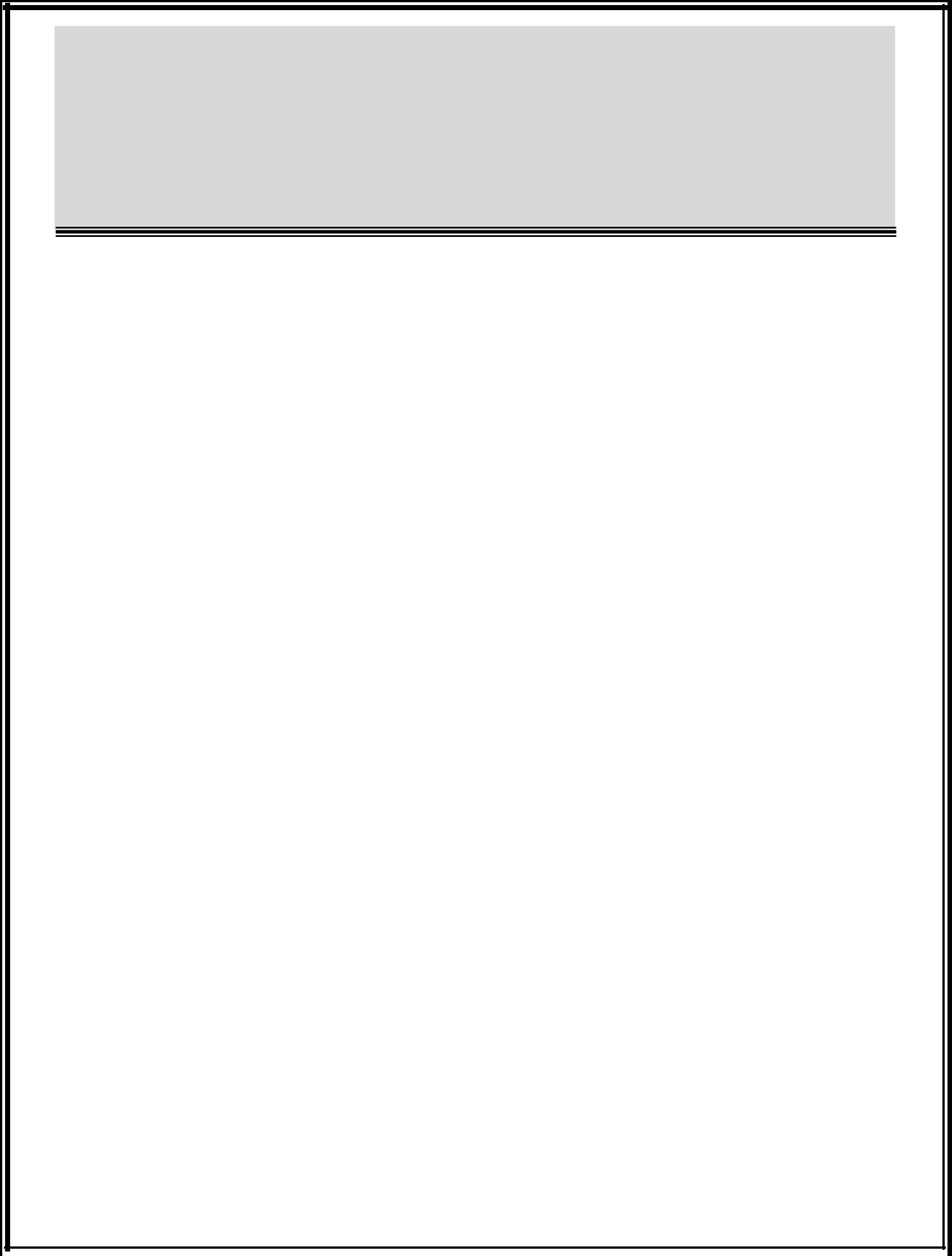 Visa Status: Residence Visa (Company Sponsorship)Visa Expiry Date: Dec’ 2019Write to: prince.369878@2freemail.comObjective Looking forward for a challenging and enriching role in the field of procurement and strengthen the overall organizational performance that drives towards growth.Profile I am an enthusiastic, self- motivated and reliable professional with outstanding communication and interpersonal skills. I am proactive and friendly with a high logical approach to challenges and can perform effectively even under trying situations. A quick learner, dedicated in achieving consistency going one step ahead in meeting deliverables, can multi-task and serve as a good team player.Professional SkillsNegotiation skills Relationship Management Strong quantitative and analytical ability Dec 2016 - Present, as Purchasing Assistant at Robert Bosch Middle East FZE – Dubai, UAE.Industry	- Automotive Aftermarket, Power tools, Drive & Control and Security SystemsResponsibilitiesSupplier Sourcing & Management (qualification, selection, evaluation, development, classification) to obtain and develop the best suppliers and ensure transparency Contact relevant Supplier for quotes, negotiate and initiate purchase Contract creation & maintenance as per Procurement guidelines Developing positive vendor relationship aligned to business Analyze price proposals and other information to determine reasonable price Participating in supplier meeting to discuss about the product specifications Ensuring all purchase requisition have the requisite documentation and approvals, prior to purchase orders being issued to suppliers Purchase order creation and delivery follow-up Vendor Registration & Maintenance at SAP Coordinating with Finance department for payments Plan, monitor and report relevant KPI to contribute to the success of the business and make results transparent to the Management Making sure all purchases are made for the best quality at the best price to obtain highest feasible savings in Compliance with Company guidelines Ensure that all departmental files and back-up records are updated and well maintained Aug’12 - Jun’16, at Robert Bosch Engineering and Business Solution Ltd – Coimbatore, India. Worked extensively as a Business Process Executive in Supply Chain Management into various functionalities of Procurement & Logistics.Industry	- Automotive (AA, AE, GS), Power tools, Drive & ControlProject MigrationSuccessfully completed new Project migration & Conference at Customer location – Bosch Rexroth, Germany (Lohr am Main), Sep 2015 AchievementThree times star performer of the department Appreciation from the customers for the quality and on time delivery Educational QualificationB.Sc.(Nutrition, Diet. & Food Serv. Mgnt.) - 56% (PSG College of Arts and Science, Bharathiar University) Co-curricular activitiesRepresented Stanes A.I. Higher Secondary School at Divisional Level Hockey Tournament. Represented PSG CAS at University level Hockey Tournament Member of Corporate Social Responsibility & Nature Club at RBEI Represented RBEI for Corporate Football Matches DeclarationI do hereby declare that, the above furnished details are true to the best of my knowledge and belief.Place:Date:	[Prince]Technical skillsSAP (MM) & (BW)SAP (MM) & (BW)SAP (MM) & (BW)-End userMS officeMS officeMS office-All MS-office packagesEmployment HistoryEmployment HistoryTrainings attended in BoschSupplier Orientation (Handling)Supplier Orientation (Handling)Leadership & Team Handling WorkshopEmail etiquette, Presentation skillsEmail etiquette, Presentation skillsRisk Management, Stress ManagementAdvance Excel training & MS Office UsageAdvance Excel training & MS Office UsageTime Management•  Diploma in Computer Application•  Diploma in Computer Application- A Grade (Computer Software College)- A Grade (Computer Software College)•HSC-71.6% (State Board - Stanes A.I. Hr. Secondary School)•SSLC-71% (Anglo Indian Board - Stanes A.I. Hr. Secondary School)Personal detailsDate of BirthDate of Birth:7th Dec 1990GenderGender:MaleNationalityNationality:IndianMarital StatusMarital Status:SingleLinguistic SkillsLinguistic Skills:  Business & social capability of English & Tamil:  Business & social capability of English & TamilStrengthsStrengths:  Good communication skills, Quick learner, Optimistic, ability to adjust with:  Good communication skills, Quick learner, Optimistic, ability to adjust withpeople and firm believer of smart work.